Консультация для воспитателей:«Роль сказки в нравственном воспитании детей дошкольного возраста»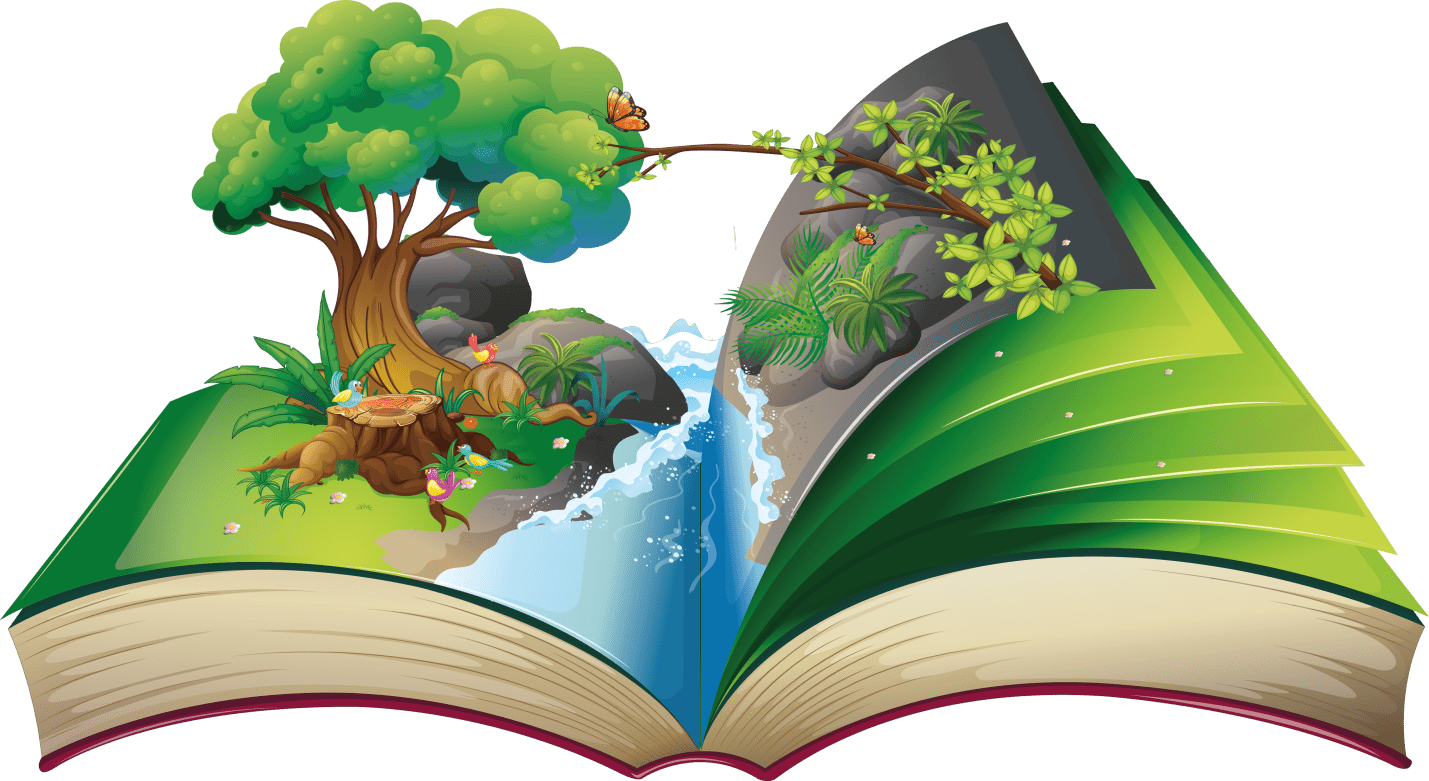                                                                              Выполнила:                                                                              Воспитатель                                                                                 Тарасова И.Н.Рязань2021Наша встреча называется «Роль сказки в нравственном воспитании детей дошкольного возраста»Она поможет нам окунуться в мир сказок, в мир сбывающихся желаний, в мир добра.Сказка входит в жизнь ребенка с самого раннего возраста, сопровождает на протяжении всего дошкольного детства и остается с ним на всю жизнь. Со сказки начинается его знакомство с миром литературы, с миром человеческих взаимоотношений и со всем окружающим миром в целом.Звучит волшебная мелодия и воспитатель читает стихотворениеСпустился вечер за окно, затушевал дневные краски,Окутал город снежным сном, вновь наступило царство Сказки…И мама, отложив заботы, за сказкой время забывает,И для нее, как в детства годы, волшебный мир вдруг оживает.Сон убаюкал малыша, его отважная душаСлилась с героем в славном царстве, волшебном, чудном государстве.Уснул малыш. Но и во сне он примеряет на себеРоль Золушки, Кота, Руслана, Жизнь эльфов и царя Салтана.Он в Сказке вырастет мудрей и духом тверже и добрей.Ведь тот, кто с детства сказку любит, он в жизни злым уже не будет!      Благодаря сказке ребенок познает мир не только умом, но и сердцем. И не только познает, но и выражает собственное отношение к добру и злу. Даже дети старших групп верят в сказку, а значит, через нее легче обучать и воспитывать. Дошкольники учатся анализу и оценке поведения героев, развивают умение чувствовать и понимать другого, повышают самооценку, уверенность в себе, желание помочь, посочувствовать другому, а главное – развиваются всестороннеНо сначала, давайте сами вспомним сказочных героев.Назовите героя сказки, который мог отправить телеграмму и дать объявление в газету. Вспомните, как называется литературное произведение.§ Спасите! Моих детей съел серый волк. (Коза. «Волк и семеро козлят»)§ Прибыть на праздник не смогу, от меня сбежали брюки (Грязнуля. «Мойдодыр»)§ Дорогие гости, помогите!Паука — злодея зарубите! (Муха — цокотуха)§ Несу золотые яйца. Дорого! (Курочка Ряба)§ Потерян ключ из драгоценного металла. (Буратино. «Приключения Буратино»)§ Туристическая фирма организует воздушное путешествие вдоль молочной реки с кисельными берегами («Гуси — лебеди»)§ Рыбалка закончилась благополучно, только хвост остался в проруби(Волк. «Лисичка сестричка и серый волк».)§ Пришлите, пожалуйста капли.Мы лягушками нынче объелисьИ у нас животы разболелись (Цапли. «Телефон»)§ Ветеринарные услуги с выездом в любую часть света. («Айболит»).§ Очень расстроена. Нечаянно разбила яичко (Мышка. «Курочка Ряба»)§ Предлагаю новое корыто, избу, столбовое дворянство в обмен на стиральную машину (Старуха. «Сказка о золотой рыбке»).§ Отмою все! («Мойдодыр»)     Сказка привлекает детей тем, что в ней много фантастического: разные превращения, животные разговаривают, герои наделены волшебными умениями (умение летать, различные превращения) и т. д.     В содержании сказки всегда заложен урок. Сказка не дает прямых указаний. Всегда есть добро и зло, положительные и отрицательные герои. Сказки  способствуют развитию положительных качеств: доброты, милосердия, сопереживания, честности, трудолюбия. В то же время осуждают: жадность, злость, лень, трусость и др. С помощью сказок ребенок учится отличать добро от зла, хорошее от плохого.     Проецируя на себя чувства и поступки положительных героев, ребенок формирует свое поведение. Поступки героев сказки становятся его поступками. Ребенок не сможет ответить на добро злом, обидеть слабых.     Я работаю во второй младшей группе. Это самый благоприятный период для того, чтобы заложить у детей потребность и привычку к мирному сосуществованию. В этот период складывается стереотип коллективного поведения в группе, именно сейчас необходимо заложить традиции взаимного уважения, терпимости, доброжелательности, которые будут сопутствовать ребенку всю его жизнь.     Сказку я использую как в воспитательно-образовательном процессе, так и в повседневной жизни и индивидуальной работе с детьми.     Для себя я выявила, что детям интересно слушать сказки, играть в сказки, представлять себя сказочными героями. Простота и доступность сказок легко захватывают сердца детей дошкольного возраста. Они сопереживают положительным героям, стараются помочь им, предупреждают об опасности. В сказках все просто и понятно, положительные и отрицательные герои, добро и зло и наконец, самое главное в сказках всегда – добро побеждает зло. Дети верят в сказку, а значит, через сказку можно воспитывать.     Знакомство детей с русской народной сказкой – это чтение, рассказывание, беседы по содержанию, рассматривание иллюстраций – с целью развития эмоционального отношения к действиям и героям сказки     Самый распространенный метод ознакомления со сказкой – чтение воспитателя, т.е. дословная передача текста.  Бережное обращение с книгой в момент чтения является примером для детей.     Главное выразительно прочитать, чтобы дети заслушивались. Выразительность достигается разнообразием интонаций, мимикой, иногда жестом, намеком на движение. Все эти приемы направлены на то, чтобы дети представили себе живой образ.     Следующий прием – повторность чтения. Небольшую сказку, которая вызвала интерес детей, целесообразно повторить. Из большой сказки повторно можно зачитать отрывки, наиболее значимые и яркие.  Художественное слово помогает ребенку создавать зрительные образы, которые потом воссоздают дети.Один из приемов, способствующих лучшему усвоению текста, – выборочное чтение (отрывков, песенок, концовок).     Следующий метод – рассказывание, т.е. более свободная передача текста.При рассказывании допускаются сокращение текста, перестановка слов, включение пояснений и так далее. Главное в передаче рассказчика – выразительно рассказывать, чтобы дети заслушивались.     Широко распространенным приемом, усиливающим воздействие текста и способствующим лучшему его пониманию, является рассматривание     иллюстраций в книге.     Иллюстрации показывают детям в той последовательности, в которой они размещены в сказке, но после чтения.     Следующий прием – беседа по сказке. Это комплексный прием, часто включающий в себя целый ряд простых приемов – словесных и наглядных. Различаются вводная (предварительная) беседа до чтения и краткая (заключительная) беседа после чтения.Во время заключительной беседы важно акцентировать внимание детей на моральных качествах героев, на мотивах их поступков.В беседах должны преобладать такие вопросы, ответ на которые требовал бы мотивации оценок.     Драматизация является одной из форм активного восприятия сказки. В ней ребенок выполняет роль сказочного персонажа. Драматизация способствует воспитанию таких черт характера, как смелость, уверенность в своих силах, самостоятельность, артистичность.     Художественная деятельность – отношение к герою сказки в лепке, рисовании, аппликации, конструировании – позволяют детям выразить свое отношение к героям сказки, воплотить свои переживания, развивают навыки сопереживания, сочувствия, к судьбе и поступкам героев сказки.    Подготовка к самостоятельной деятельности – разыгрывание сюжетов из сказок, театрализованные игры, драматизация сказок, творческая игра с использованием персонажей, сюжетов из сказок – метод превращения детей в героев сказок способствует не только развитию симпатии, но и пониманию нравственных уроков сказки, умению оценивать поступки не только героев сказки, но и окружающих людей. В каждой сказке есть наставление, не зря говорится «Сказка ложь, да в ней намек – добрым молодцам урок!»Например, сказка «Репка» учит младших дошкольников быть дружными, трудолюбивыми; сказка «Маша и медведь» предостерегает: в лес одним нельзя ходить - можно попасть в беду, а уж если так случилось — не отчаивайся, старайся найти выход из сложной ситуации; сказки «Теремок», «Зимовье зверей» учат дружить. Наказ слушаться родителей, старших звучит в сказках «Гуси-лебеди», «Сестрица Аленушка и братец Иванушка», «Снегурочка». Страх и трусость высмеиваются в сказке «У страха глаза велики», хитрость — в сказках «Лиса и журавль», «Лиса и тетерев», «Лисичка-сестричка и серый волк». Трудолюбие в народных сказках всегда вознаграждается («Хаврошечка», «Мороз Иванович», «Царевна-лягушка»), мудрость восхваляется («Мужик и медведь», «Как мужик гусей делил», «Лиса и козел»), забота о близком поощряется («Бобовое зернышко»).     Сказка – золотой ключик, открывающий потайную дверцу в волшебную страну детства и помогающий нам лучше узнать внутренний мир ребёнка и говорить с ним на одном языке. Надеюсь, что какие-то из моих советов помогут вам и вашим детям вместе, взявшись за руки, отправится в удивительное путешествие в тот край, где живут феи, гномы, волшебники, где возможно всё и сбываются самые невероятные мечты.Покидать нам сказку жалко,Как уютный милый дом.Прочитайте сказки детям!Научите их любить.Может быть, на этом светеСтанет легче людям жить.  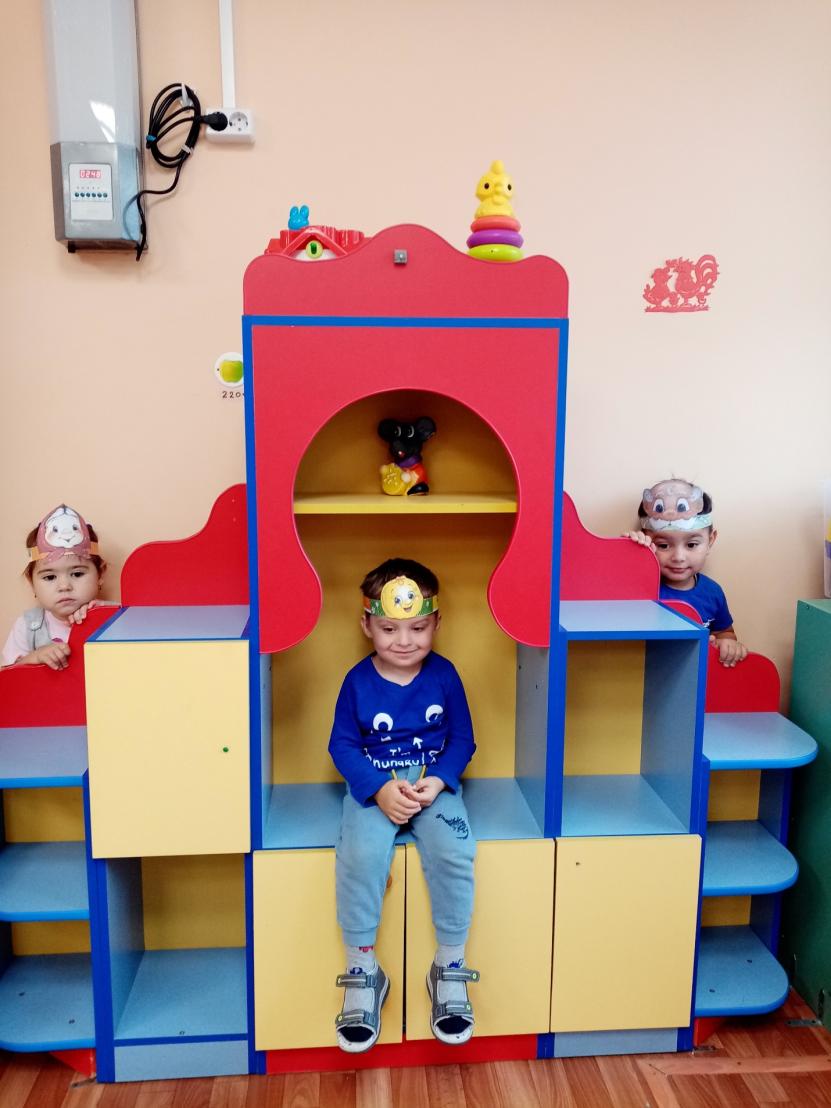 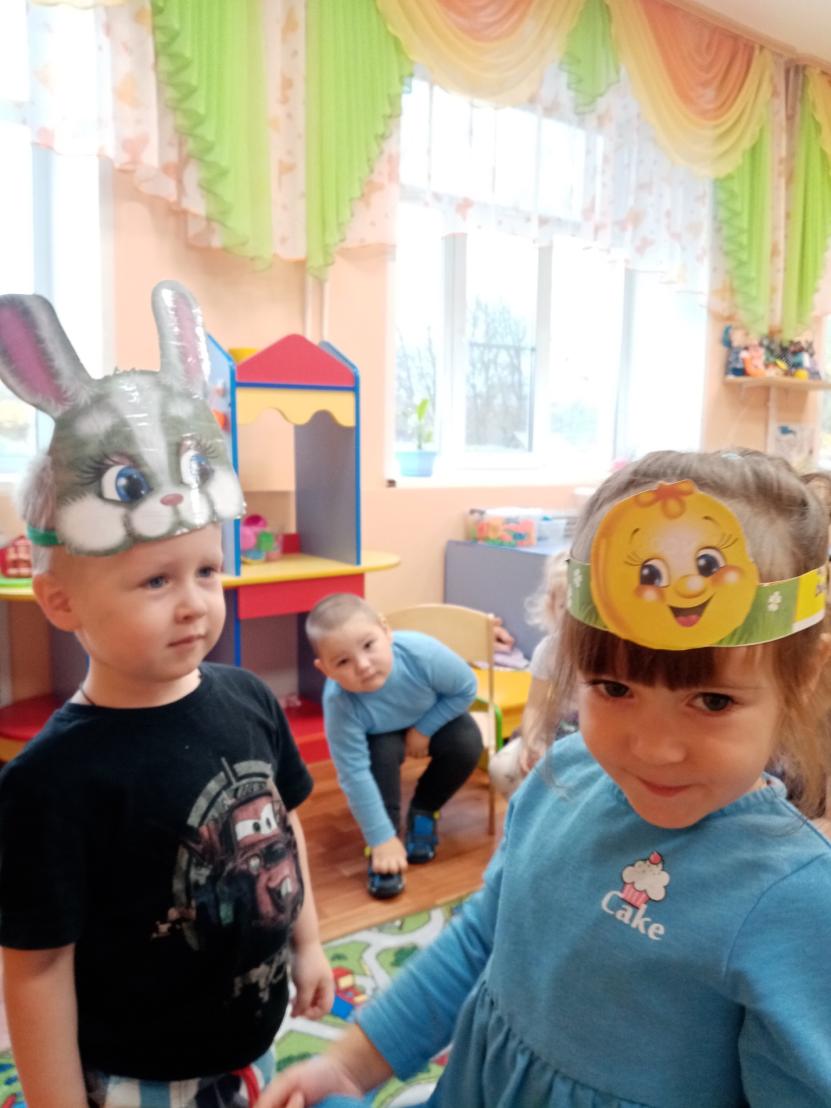 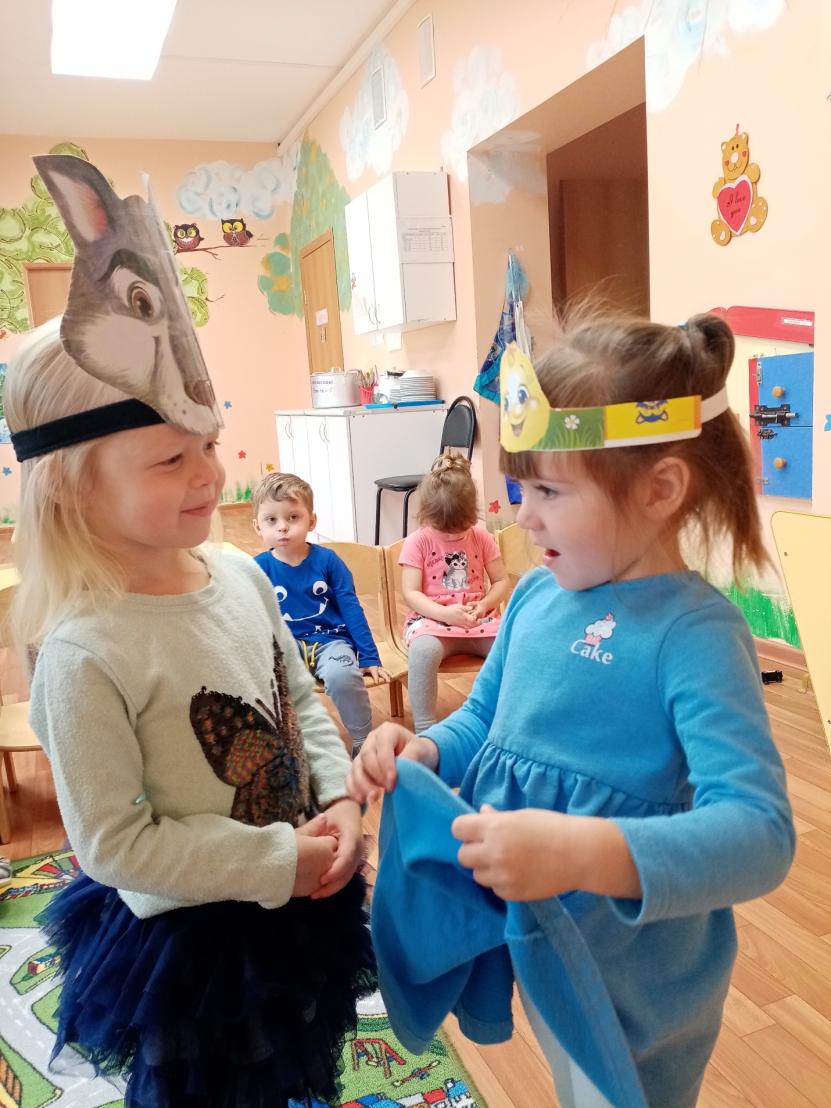 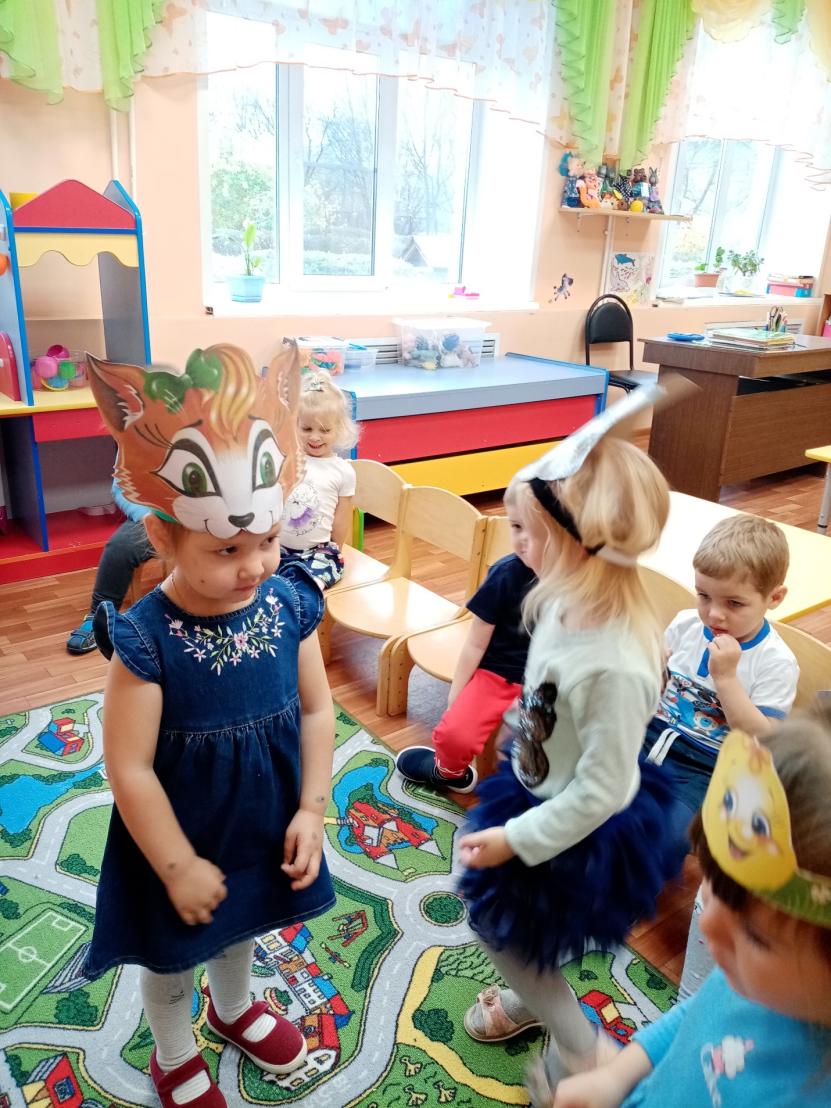 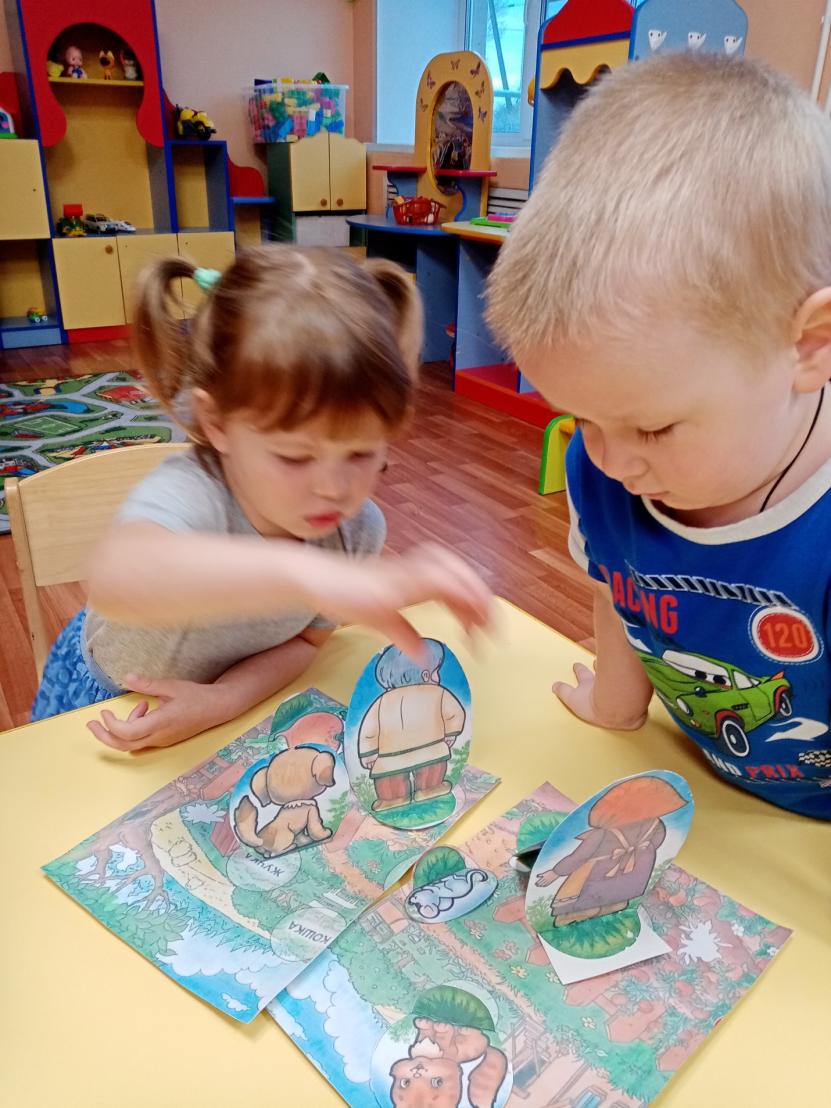 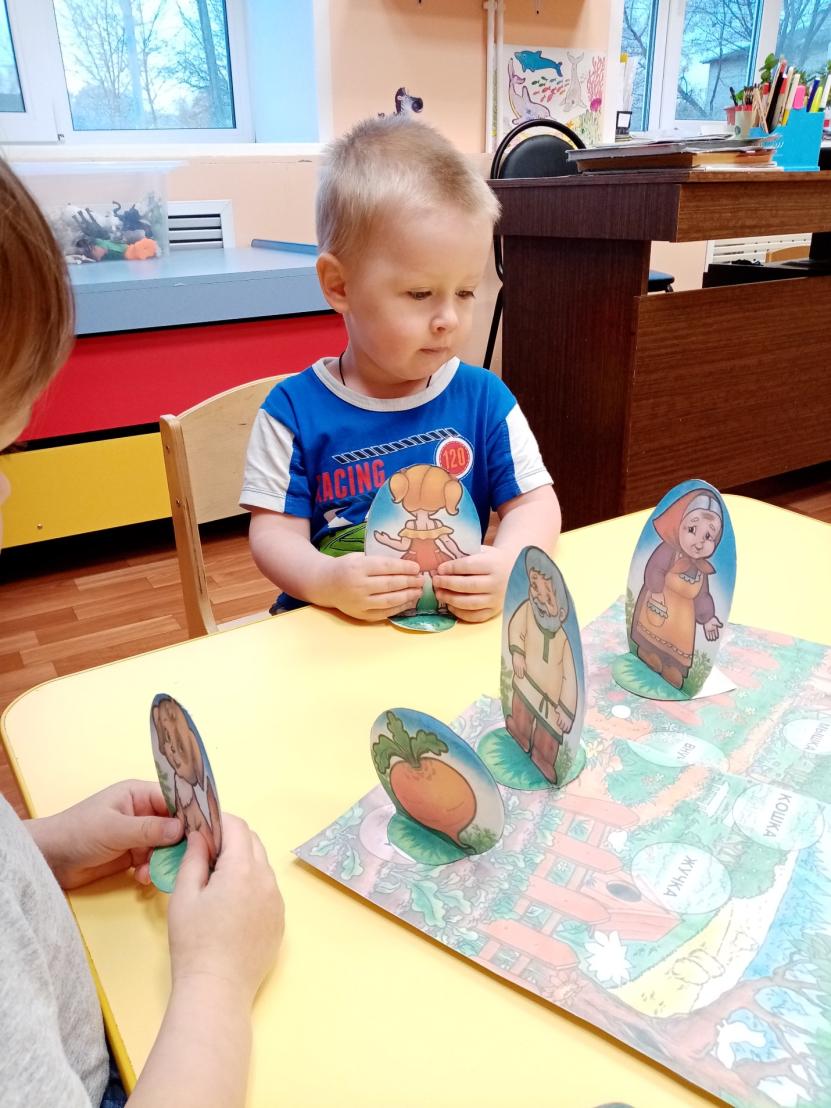 